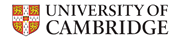 Choral Awards Vocal Assessment Days 26th to 28th September 2016Application FormSurname:	     Given name(s):	       My voice is	Soprano   Contralto   Male alto   Tenor   Baritone   Bass  Year in which you intend to begin your studies:        (N.B.: this is for information only and you will not be held to it.)Please list up to 8 Colleges on this form in order of preference, inserting the numbers 1, 2, 3, etc. in the boxes below. You are strongly advised to list at least three Colleges. Joint preferences (e.g. =1) are not permitted.Following the Vocal Assessments, there is an expectation that you will apply via UCAS to the College which has indicated it would welcome an application from you. (If you are successful in obtaining an academic place you will then complete a similar form by 15th February with the College at which you hold an offer as your first choice. You can at that stage include as many other Colleges as you like to the list, and the preference order need not be the same as that given here.)Contact telephone number during the Assessment Days:       	Email address:       Please submit this application form by e-mail to the Co-ordinator of the Choral Awards Scheme, Dr Daniel Trocmé-Latter on dt267@cam.ac.uk by 15th September 2016. You will then be informed when and where your assessment audition will take place (where possible, female voices will be heard on Monday and Tuesday and male voices on Tuesday and Wednesday). The College you have placed first-choice in the above grid will also contact you by email to give you a time for an informal discussion with the Director of Music. If you require overnight accommodation please contact this College directly.Christ’s	MagdaleneChurchillNewnham (women only, award held in Selwyn’s mixed choir)ClarePeterhouseCorpus ChristiQueens’DowningRobinsonFitzwilliamSt Catharine’s	GirtonSt John’s (men only)Gonville & CaiusSt John’s Voices(mixed choir)HomertonSelwynJesusSidney Sussex	King’s (men only)TrinityKing’s Voices (mixed choir)Trinity Hall